RESOURCE 7.1 COMMUNICATION
SUPPORT CARDS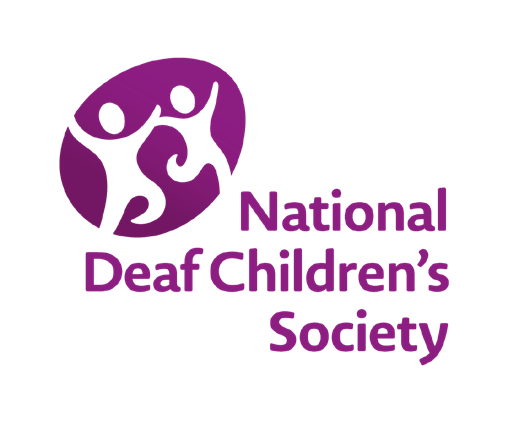 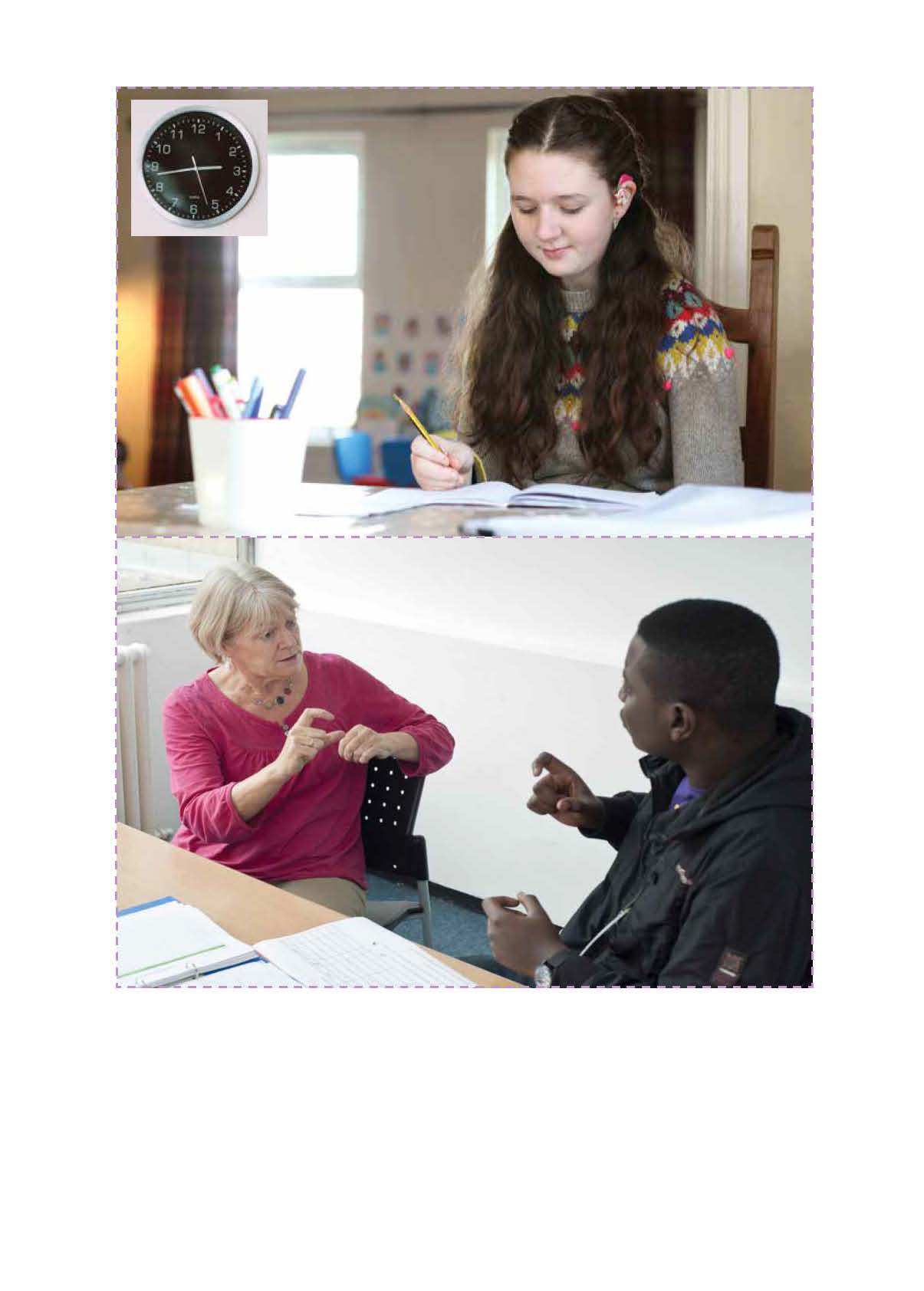 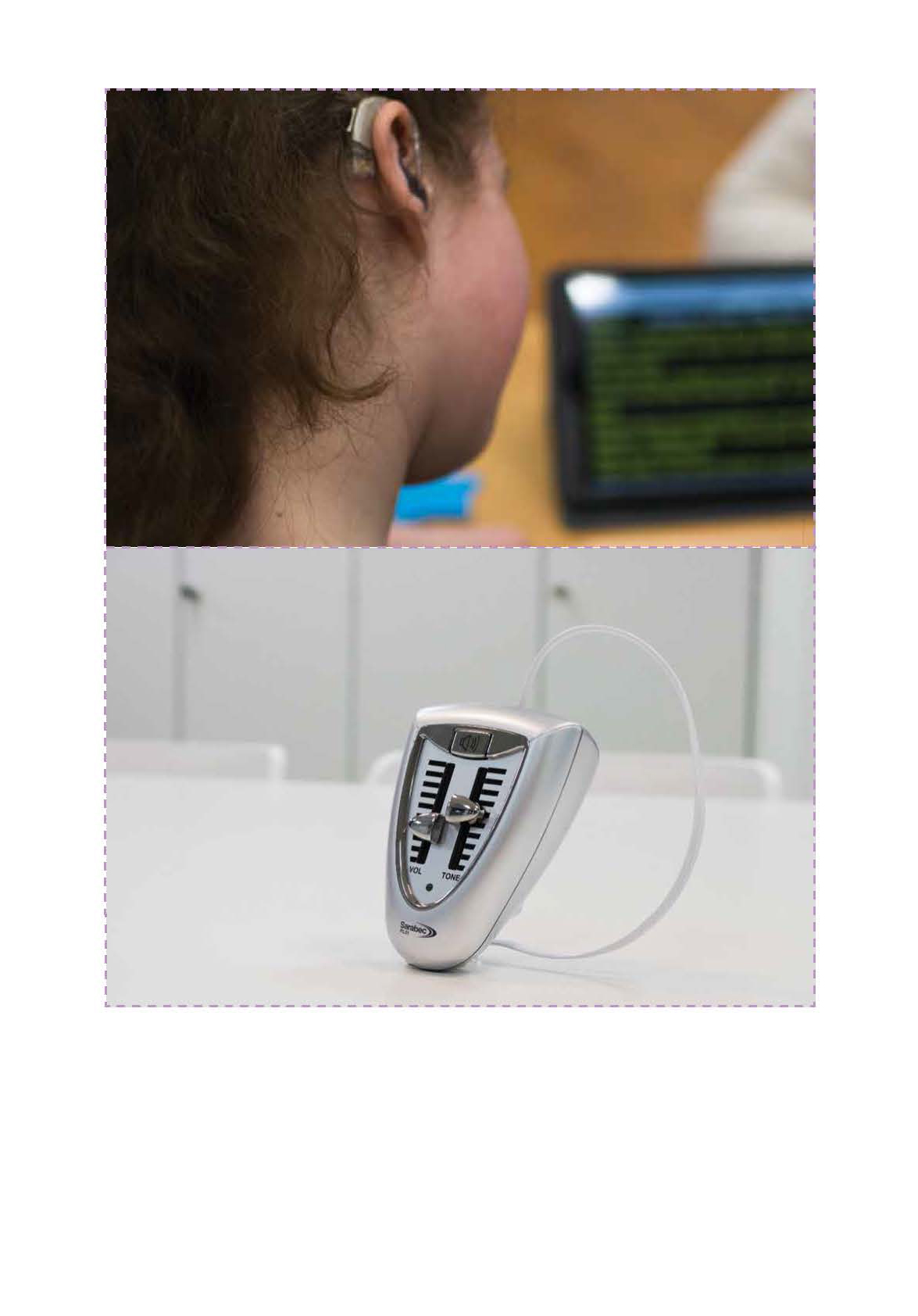 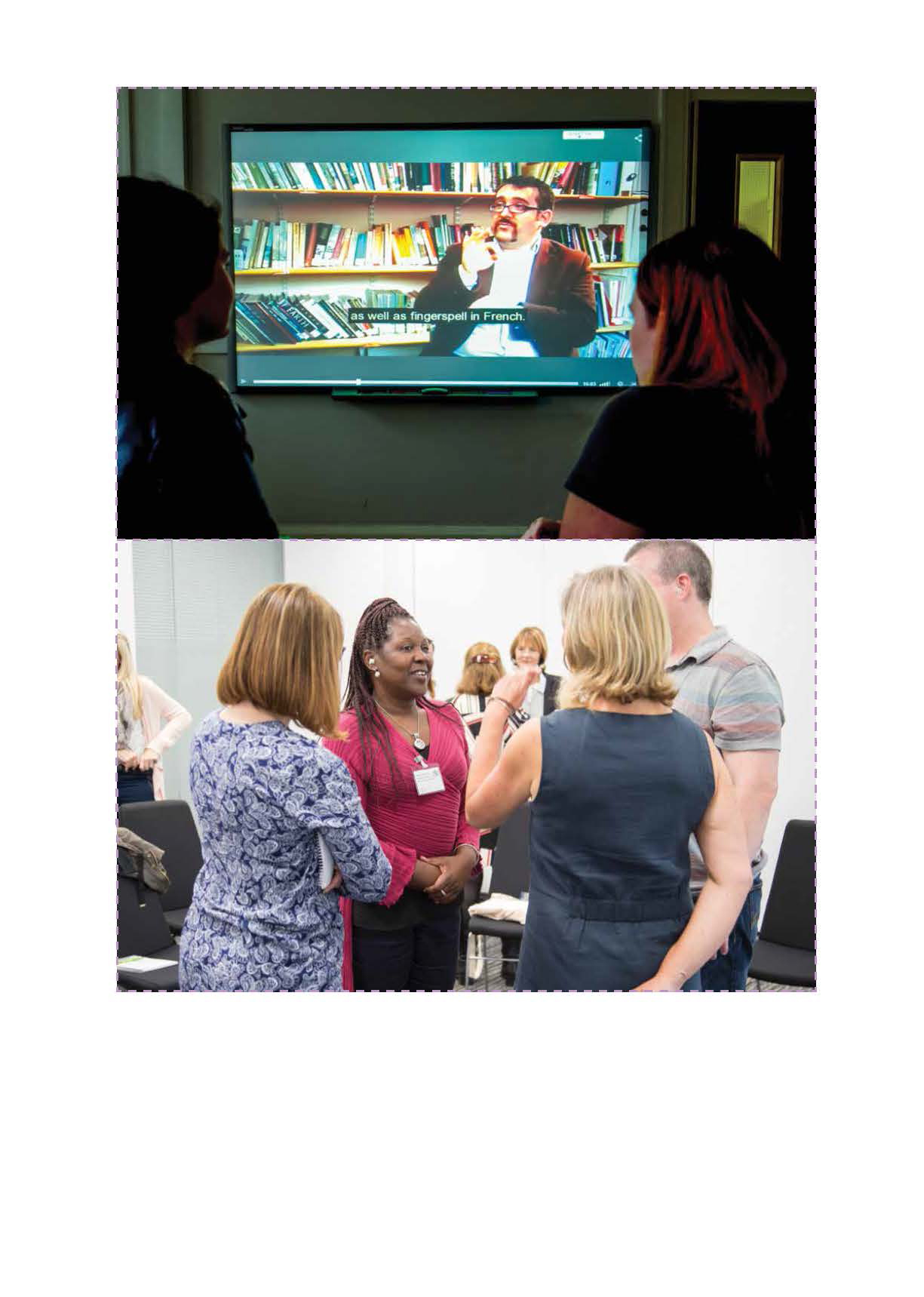 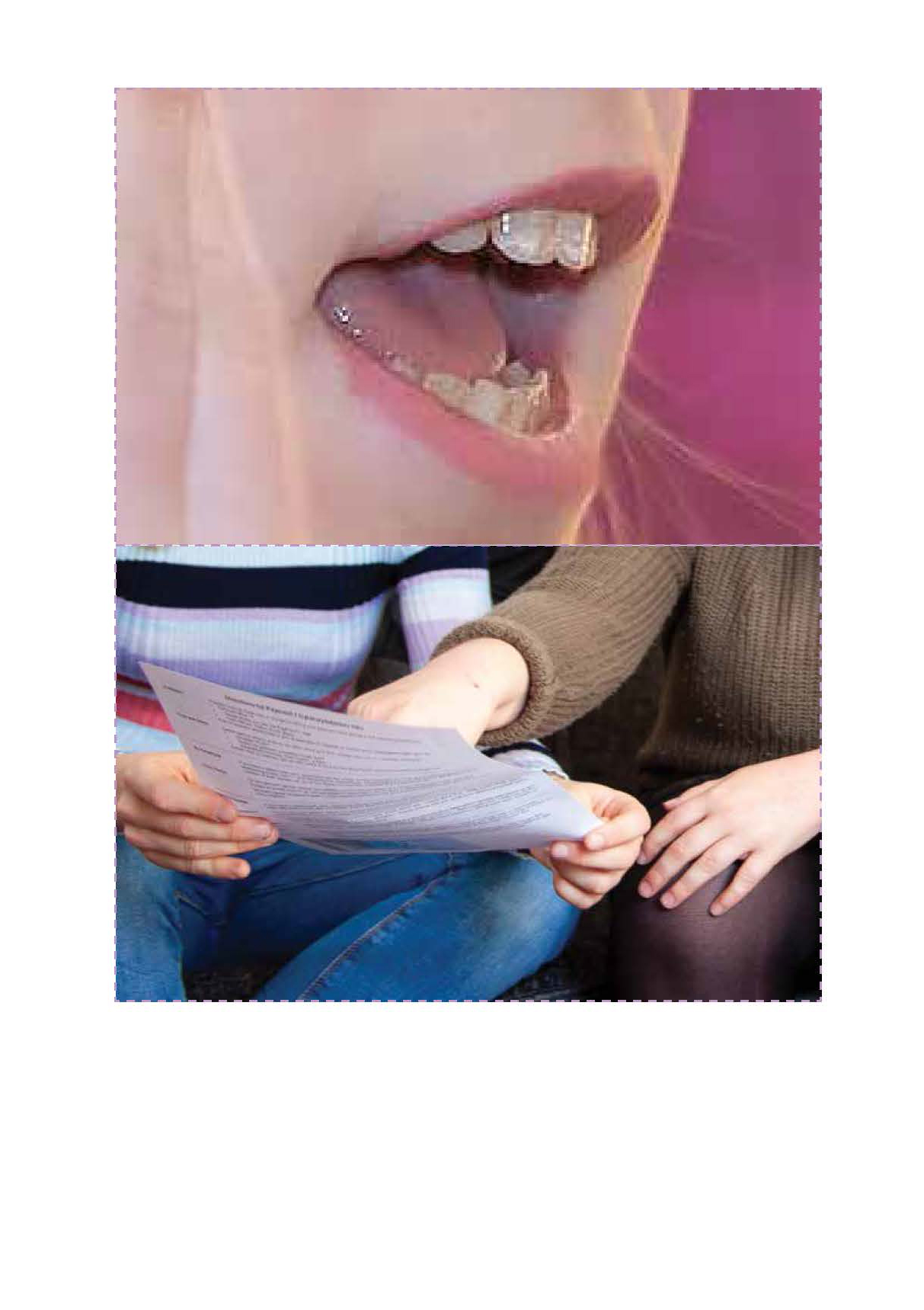 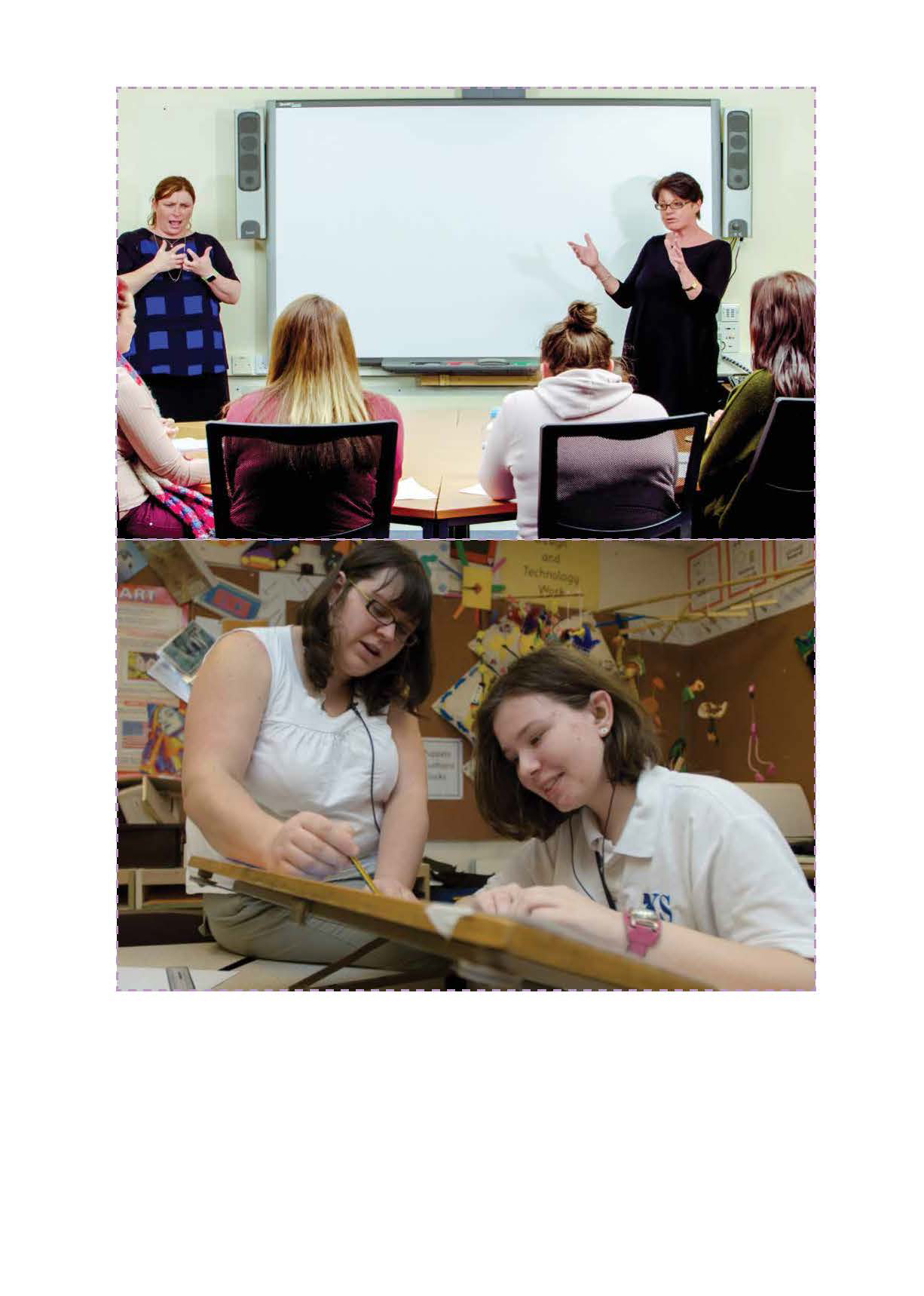 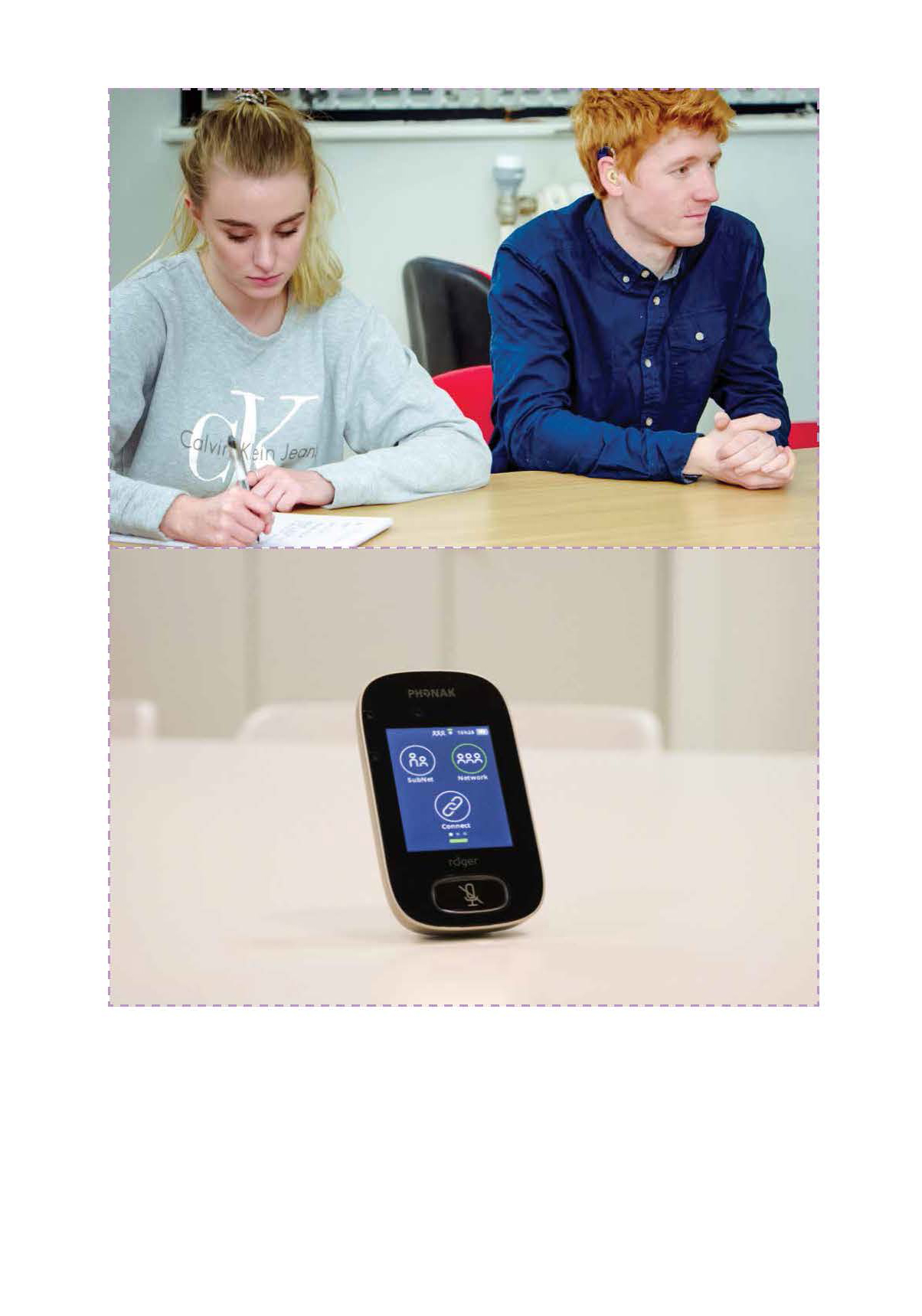 EXTRA TIME – 25%TEACHER OF THE DEAFSPEECH-TO-TEXT 
REPORTERPHONE
AMPLIFIERSUBTITLESDEAF AWARENESS
TRAININGLIPSPEAKERAGENDA OR 
TRANSCRIPTBRITISH SIGN
LANGUAGE
INTERPRETERCOMMUNICATION
SUPPORT WORKERNOTETAKER 
(WRITTEN OR 
ELECTRONIC)RADIO AID